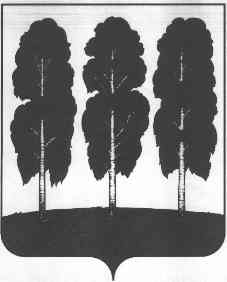 АДМИНИСТРАЦИЯ БЕРЕЗОВСКОГО РАЙОНАХАНТЫ-МАНСИЙСКОГО АВТОНОМНОГО ОКРУГА - ЮГРЫПОСТАНОВЛЕНИЕот  31.05.2023					         		                                       № 386 пгт. Березово О внесении изменений в постановление администрации Березовского района от 22.12.2021               № 1513 «О муниципальной программе «Развитие агропромышленного комплекса Березовского района»В соответствии с постановлением администрации Березовского района от 10.11.2021 № 1306 «О порядке разработки и реализации муниципальных программ Березовского района, порядке оценки эффективности реализации муниципальных программ Березовского района и признании утратившими силу некоторых муниципальных нормативных правовых актов администрации Березовского района»:	1. Внести в приложение 1 к постановлению администрации Березовского района от 22.12.2021 № 1513 «О муниципальной программе «Развитие агропромышленного комплекса Березовского района» (далее - муниципальная программа) следующие изменения:1.2. В паспорте муниципальной программы:1.2.1. строки «Соисполнители муниципальной программы», «Параметры финансового обеспечения муниципальной программы», «Целевые показатели муниципальной программы» изложить в следующей редакции: «»;»;1.3. таблицу 1 муниципальной программы  изложить в следующей редакции согласно приложению к настоящему постановлению;1.4. таблицу 2 муниципальной программы изложить в следующей редакции:«Таблица 2Перечень структурных элементов (основных мероприятий)муниципальной программы1.5. таблицу 7 муниципальной программы дополнить строкой 16:«».2. Опубликовать настоящее постановление в газете «Жизнь Югры» и разместить на официальном веб-сайте органов местного самоуправления Березовского района.3. Настоящее постановление вступает в силу после его официального опубликования. И.о. главы района 		                                                                И.В. ЧечеткинаПриложение  к постановлению администрации Березовского района от 31.05.2023 № 386Таблица 1Распределение финансовых ресурсов муниципальной программы (по годам)Соисполнители муниципальной программы Отдел жилищных программ администрации Березовского района; Управление по жилищно-коммунальному хозяйству администрации Березовского района;администрации городских и сельских поселений Березовского районаПараметры финансового обеспечения муниципальной программыИсточники финансированияРасходы по годам (тыс. рублей)Расходы по годам (тыс. рублей)Расходы по годам (тыс. рублей)Расходы по годам (тыс. рублей)Расходы по годам (тыс. рублей)Расходы по годам (тыс. рублей)Расходы по годам (тыс. рублей)Расходы по годам (тыс. рублей)Расходы по годам (тыс. рублей)Параметры финансового обеспечения муниципальной программыИсточники финансированияВсего2022 г.2023 г.2023 г.2024 г.2024 г.2025 г.2025 г.2026 – 2030 г. г.Параметры финансового обеспечения муниципальной программывсего45 223,45 234,55 234,55 503,45 503,47 858,17 858,14 437,922 189,5Параметры финансового обеспечения муниципальной программыфедеральный бюджет0,00,00,00,00,00,00,00,00,0Параметры финансового обеспечения муниципальной программыбюджет автономного округа45 136,45 234,55 234,55 503,45 503,47 771,17 771,14 437,922 189,5Параметры финансового обеспечения муниципальной программыбюджет района87,00,00,00,00,087,087,00,00,0Параметры финансового обеспечения муниципальной программыв том числе софинансирование 0,00,00,00,00,00,00,00,00,0Параметры финансового обеспечения муниципальной программыиные источники финансирования0,00,00,00,00,00,00,00,00,0Целевые показатели муниципальной программы № п/пНаименование целевого показателя Документ-основание Значение показателя по годамЗначение показателя по годамЗначение показателя по годамЗначение показателя по годамЗначение показателя по годамЗначение показателя по годамЗначение показателя по годамЦелевые показатели муниципальной программы № п/пНаименование целевого показателя Документ-основание Базовое значение 2022г.2023 г.2024 г.2025г.На момент окончания реализации муниципальной программы  Ответственный исполнитель/со исполнитель за достижение показателя Целевые показатели муниципальной программы 1Производство мяса и мясопродуктов (в пересчете на мясо), тонн в годНа основании представленных документов крестьянскими (фермерскими) хозяйствами, справок-расчетов субсидии на производство и реализацию продукции мяса, годового отчета о работе отдела рассчитывается общее производство мяса и мясопродуктов 52,053,054,055,055,055,0Отдел по вопросам малочисленных народов Севера, природопользованию, сельскому хозяйству и экологии администрации Березовского районаЦелевые показатели муниципальной программы 2Производство молока и молокопродуктов (в пересчете на молоко), тонн в год На основании представленных документов крестьянскими (фермерскими) хозяйствами, справок-расчетов субсидии на производство и реализацию продукции молока, годового отчета о работе отдела рассчитывается общее производство молока 62,062,062,062,062,062,0Отдел по вопросам малочисленных народов Севера, природопользованию, сельскому хозяйству и экологии администрации Березовского районаЦелевые показатели муниципальной программы 3Производство картофеля, тонн в годНа основании представленных документов крестьянскими (фермерскими) хозяйствами, справок-расчетов субсидии на производство и реализацию продукции растениеводства, годового отчета о работе отдела рассчитывается общее производство овощей 21,021,021,022,022,022,0Отдел по вопросам малочисленных народов Севера, природопользованию, сельскому хозяйству и экологии администрации Березовского районаЦелевые показатели муниципальной программы 4Производство овощей, тонн в годНа основании представленных документов крестьянскими (фермерскими) хозяйствами, справок-расчетов субсидии на производство и реализацию продукции растениеводства, годового отчета о работе отдела рассчитывается общее производство овощей 9,010,011,011,011,011,0Отдел по вопросам малочисленных народов Севера, природопользованию, сельскому хозяйству и экологии администрации Березовского района5Вылов водных биологических ресурсов, тонн в годНа основании представленных документов рыбодобывающих и рыбоперерабатывающих предприятий, годового отчета о работе отдела рассчитывается общий  объем выловленных водных биологических ресурсов419,0419,0419,0419,0419,0419,0Отдел по вопросам малочисленных народов Севера, природопользованию, сельскому хозяйству и экологии администрации Березовского района6Приобретение техники и оборудования, единиц в годКоличество приобретенной техники и оборудования крестьянскими (фермерскими) хозяйствами100113Отдел по вопросам малочисленных народов Севера, природопользованию, сельскому хозяйству и экологии администрации Березовского района7Количество крестьянских (фермерских) хозяйств, реализующих собственную сельскохозяйственную продукцию,  единицКрестьянские (фермерские) хозяйства, включенные в реестр сельскохозяйственных товаропроизводителей района на текущий год888888Отдел по вопросам малочисленных народов Севера, природопользованию, сельскому хозяйству и экологии администрации Березовского района8Обеспеченность населения картофелем, произведённым сельскохозяйственными товаропроизводителями Березовского района, на 1 000 жителей кг в годОбп=Vпрод./Nнас.*1000
Обп- Обеспеченность населения, V прод.-Объем произведенной продукции, N нас. -численность населения927,7927,7927,7971,8971,8971,8Отдел по вопросам малочисленных народов Севера, природопользованию, сельскому хозяйству и экологии администрации Березовского района9Обеспеченность населения овощами, произведёнными  сельскохозяйственными товаропроизводителями Березовского района, на 1 000 жителей кг в годОбп= Vпрод./N нас.*1000
Обп- Обеспеченность населения, V прод.-Объем произведенной продукции, Nнас. -численность населения397,5441,7485,9485,9485,9485,9Отдел по вопросам малочисленных народов Севера, природопользованию, сельскому хозяйству и экологии администрации Березовского района10Обеспеченность населения мясом и мясной продукцией (в пересчете на мясо), произведённой сельскохозяйственными товаропроизводителями Березовского района, 
кг в год на 1000 населенияОбп= Vпрод./N нас.*1000
Обп- Обеспеченность населения, V прод.-Объем произведенной продукции, Nнас. -численность населения2 797,82 341,22385,42429,62429,62429,6Отдел по вопросам малочисленных народов Севера, природопользованию, сельскому хозяйству и экологии администрации Березовского района11Обеспеченность населения молоком и молочной продукцией (в пересчете на молоко), произведённой сельскохозяйственными товаропроизводителями Березовского района, кг в год на 1000 населенияОбп= Vпрод./N нас.*1000
Обп- Обеспеченность населения, V прод.-Объем произведенной продукции, N нас. -численность населения2 738,82738,82738,82738,82738,82738,8Отдел по вопросам малочисленных народов Севера, природопользованию, сельскому хозяйству и экологии администрации Березовского района12Реализация товарной пищевой рыбы и пищевой рыбной продукции, тонн в годНа основании представленных документов рыбодобывающих и рыбоперерабатывающих предприятий, годового отчета о работе отдела рассчитывается общий  объем выловленных водных биологических ресурсов501,0501,0501,0501,0501,0501,0Отдел по вопросам малочисленных народов Севера, природопользованию, сельскому хозяйству и экологии администрации Березовского района13Количество созданных временных рабочих мест крестьянскими (фермерскими) хозяйствами, единиц На основании годового отчета о работе отдела, информации, представленной КУ Ханты-Мансийского автономного округа – Югры «Березовский центр занятости населения»291213131414Отдел по вопросам малочисленных народов Севера, природопользованию, сельскому хозяйству и экологии администрации Березовского района14Количество отловленных животных без владельцев, гол. в год  На основании актов об оказанных услугах по результатам исполнения муниципальных контрактов1073030313131Отдел по вопросам малочисленных народов Севера, природопользованию, сельскому хозяйству и экологии администрации Березовского района15Улучшение жилищных условий молодых семей и молодых специалистов, проживающих в сельской местностисемей/чел000000Отдел жилищных программ администрации Березовского района16Строительство детской площадки в д.Шайтанка, Березовского района000101Управление по жилищно-коммунальному хозяйству администрации Березовского района № структурного элемента (основного мероприятия) Наименование структурного элемента (основного мероприятия)Направления расходов структурного элемента (основного мероприятия)Направления расходов структурного элемента (основного мероприятия)Наименование порядка, номер приложения (при наличии)Наименование порядка, номер приложения (при наличии)123344Цель  «Устойчивое развитие агропромышленного комплекса, повышение конкурентоспособности продукции, произведённой на территории Березовского районаЦель  «Устойчивое развитие агропромышленного комплекса, повышение конкурентоспособности продукции, произведённой на территории Березовского районаЦель  «Устойчивое развитие агропромышленного комплекса, повышение конкурентоспособности продукции, произведённой на территории Березовского районаЦель  «Устойчивое развитие агропромышленного комплекса, повышение конкурентоспособности продукции, произведённой на территории Березовского районаЦель  «Устойчивое развитие агропромышленного комплекса, повышение конкурентоспособности продукции, произведённой на территории Березовского районаЦель  «Устойчивое развитие агропромышленного комплекса, повышение конкурентоспособности продукции, произведённой на территории Березовского районаЗадача 1 «Увеличение объемов производства основных видов продукции растениеводства»Задача 1 «Увеличение объемов производства основных видов продукции растениеводства»Задача 1 «Увеличение объемов производства основных видов продукции растениеводства»Задача 1 «Увеличение объемов производства основных видов продукции растениеводства»Задача 1 «Увеличение объемов производства основных видов продукции растениеводства»Задача 1 «Увеличение объемов производства основных видов продукции растениеводства»Подпрограмма 1 «Развитие растениеводства, переработки и реализации продукции растениеводства»Подпрограмма 1 «Развитие растениеводства, переработки и реализации продукции растениеводства»Подпрограмма 1 «Развитие растениеводства, переработки и реализации продукции растениеводства»Подпрограмма 1 «Развитие растениеводства, переработки и реализации продукции растениеводства»Подпрограмма 1 «Развитие растениеводства, переработки и реализации продукции растениеводства»Подпрограмма 1 «Развитие растениеводства, переработки и реализации продукции растениеводства»1.1Основное мероприятие «Государственная поддержка развития производства овощей открытого и закрытого грунта»Предоставление субсидий за произведенную и реализованную продукцию растениеводства в открытом и защищенном грунте.Предоставление субсидий за произведенную и реализованную продукцию растениеводства в открытом и защищенном грунте.Порядок предоставления субсидий на поддержку и развитие растениеводства, животноводства Порядок предоставления субсидий на поддержку и развитие растениеводства, животноводства Задача 2 «Развитие социально-значимых отраслей животноводства»Задача 2 «Развитие социально-значимых отраслей животноводства»Задача 2 «Развитие социально-значимых отраслей животноводства»Задача 2 «Развитие социально-значимых отраслей животноводства»Задача 2 «Развитие социально-значимых отраслей животноводства»Задача 2 «Развитие социально-значимых отраслей животноводства»Подпрограмма 2 «Развитие прочего животноводства»Подпрограмма 2 «Развитие прочего животноводства»Подпрограмма 2 «Развитие прочего животноводства»Подпрограмма 2 «Развитие прочего животноводства»Подпрограмма 2 «Развитие прочего животноводства»Подпрограмма 2 «Развитие прочего животноводства»2.1.Основное мероприятие «Государственная поддержка на развитие животноводства»1. Предоставление субсидий на содержание маточного поголовья сельскохозяйственных животных ,предоставление субсидий на произведенную и реализованную продукцию животноводства собственного производства. 1. Предоставление субсидий на содержание маточного поголовья сельскохозяйственных животных ,предоставление субсидий на произведенную и реализованную продукцию животноводства собственного производства. 1. Предоставление субсидий на содержание маточного поголовья сельскохозяйственных животных ,предоставление субсидий на произведенную и реализованную продукцию животноводства собственного производства. Порядок предоставления субсидий на поддержку и развитие растениеводства, животноводства Задача 3 «Создание условий для увеличения количества субъектов малого предпринимательства, занимающихся  сельскохозяйственным производством»Задача 3 «Создание условий для увеличения количества субъектов малого предпринимательства, занимающихся  сельскохозяйственным производством»Задача 3 «Создание условий для увеличения количества субъектов малого предпринимательства, занимающихся  сельскохозяйственным производством»Задача 3 «Создание условий для увеличения количества субъектов малого предпринимательства, занимающихся  сельскохозяйственным производством»Задача 3 «Создание условий для увеличения количества субъектов малого предпринимательства, занимающихся  сельскохозяйственным производством»Задача 3 «Создание условий для увеличения количества субъектов малого предпринимательства, занимающихся  сельскохозяйственным производством»Подпрограмма 3 «Поддержка малых форм хозяйствования» Подпрограмма 3 «Поддержка малых форм хозяйствования» Подпрограмма 3 «Поддержка малых форм хозяйствования» Подпрограмма 3 «Поддержка малых форм хозяйствования» Подпрограмма 3 «Поддержка малых форм хозяйствования» Подпрограмма 3 «Поддержка малых форм хозяйствования» 3.1Основное мероприятие «Государственная поддержка малых форм хозяйствования»1. Предоставление субсидий на возмещение затрат на развитие материально-технической базы.1. Предоставление субсидий на возмещение затрат на развитие материально-технической базы.1. Предоставление субсидий на возмещение затрат на развитие материально-технической базы.Порядок предоставления субсидий  на поддержку и развитие малых форм хозяйствования Задача 4 «Увеличение объемов производства основных видов рыбной продукции»Задача 4 «Увеличение объемов производства основных видов рыбной продукции»Задача 4 «Увеличение объемов производства основных видов рыбной продукции»Задача 4 «Увеличение объемов производства основных видов рыбной продукции»Задача 4 «Увеличение объемов производства основных видов рыбной продукции»Задача 4 «Увеличение объемов производства основных видов рыбной продукции» Подпрограмма 4 «Повышение эффективности использования и развития ресурсного потенциала рыбохозяйственного комплекса» Подпрограмма 4 «Повышение эффективности использования и развития ресурсного потенциала рыбохозяйственного комплекса» Подпрограмма 4 «Повышение эффективности использования и развития ресурсного потенциала рыбохозяйственного комплекса» Подпрограмма 4 «Повышение эффективности использования и развития ресурсного потенциала рыбохозяйственного комплекса» Подпрограмма 4 «Повышение эффективности использования и развития ресурсного потенциала рыбохозяйственного комплекса» Подпрограмма 4 «Повышение эффективности использования и развития ресурсного потенциала рыбохозяйственного комплекса»4.1Основное мероприятие«Государственная поддержка рыбохозяйственного комплекса»1. Предоставление субсидий на реализацию искусственно выращенной пищевой рыбы собственного производства, реализацию пищевой рыбной продукции собственного производства.1. Предоставление субсидий на реализацию искусственно выращенной пищевой рыбы собственного производства, реализацию пищевой рыбной продукции собственного производства.1. Предоставление субсидий на реализацию искусственно выращенной пищевой рыбы собственного производства, реализацию пищевой рыбной продукции собственного производства.Порядок предоставления субсидий  на развитие рыбохозяйственного комплекса Задача 5 «Организация мероприятий при осуществлении деятельности по обращению с животными без владельцев»Задача 5 «Организация мероприятий при осуществлении деятельности по обращению с животными без владельцев»Задача 5 «Организация мероприятий при осуществлении деятельности по обращению с животными без владельцев»Задача 5 «Организация мероприятий при осуществлении деятельности по обращению с животными без владельцев»Задача 5 «Организация мероприятий при осуществлении деятельности по обращению с животными без владельцев»Задача 5 «Организация мероприятий при осуществлении деятельности по обращению с животными без владельцев»Подпрограмма 5 «Организация мероприятий при осуществлении деятельности по обращению с животными без владельцев на территории Березовского района»Подпрограмма 5 «Организация мероприятий при осуществлении деятельности по обращению с животными без владельцев на территории Березовского района»Подпрограмма 5 «Организация мероприятий при осуществлении деятельности по обращению с животными без владельцев на территории Березовского района»Подпрограмма 5 «Организация мероприятий при осуществлении деятельности по обращению с животными без владельцев на территории Березовского района»Подпрограмма 5 «Организация мероприятий при осуществлении деятельности по обращению с животными без владельцев на территории Березовского района»Подпрограмма 5 «Организация мероприятий при осуществлении деятельности по обращению с животными без владельцев на территории Березовского района»5.1Основное мероприятие «Реализация государственного полномочия по организации мероприятий при осуществлении деятельности по обращению с животными без владельцев»1. Оплата услуг по обращению с животными без владельцев, отловленных на территории населенных пунктов городских и сельских поселений Березовского района.1. Оплата услуг по обращению с животными без владельцев, отловленных на территории населенных пунктов городских и сельских поселений Березовского района.1. Оплата услуг по обращению с животными без владельцев, отловленных на территории населенных пунктов городских и сельских поселений Березовского района.Задача 6 «Создание условий устойчивого развития сельских территорий»Задача 6 «Создание условий устойчивого развития сельских территорий»Задача 6 «Создание условий устойчивого развития сельских территорий»Задача 6 «Создание условий устойчивого развития сельских территорий»Задача 6 «Создание условий устойчивого развития сельских территорий»Задача 6 «Создание условий устойчивого развития сельских территорий» Подпрограмма 6 «Устойчивое развитие сельских территорий» Подпрограмма 6 «Устойчивое развитие сельских территорий» Подпрограмма 6 «Устойчивое развитие сельских территорий» Подпрограмма 6 «Устойчивое развитие сельских территорий» Подпрограмма 6 «Устойчивое развитие сельских территорий» Подпрограмма 6 «Устойчивое развитие сельских территорий»6.1Основное мероприятие«Улучшение жилищных условий граждан, проживающих в сельской местности, в том числе молодых семей и молодых специалистов»Основное мероприятие«Улучшение жилищных условий граждан, проживающих в сельской местности, в том числе молодых семей и молодых специалистов»1. Предоставление социальных выплат  на строительство (приобретение) жилья гражданам, проживающим на сельских территориях Березовского района.1. Предоставление социальных выплат  на строительство (приобретение) жилья гражданам, проживающим на сельских территориях Березовского района.Порядок предоставления и распределения субсидии из бюджета Ханты-Мансийского автономного округа – Югры бюджетам муниципальных образований Ханты-Мансийского автономного округа – Югры на реализацию мероприятия «Улучшение жилищных  условий граждан, проживающих на сельских территориях» (приложение 11 к постановлению Правительства Ханты-Мансийского автономного округа – Югры от 30.12.2021 № 637-п «О мерах по реализации государственной программы Ханты-Мансийского автономного округа – Югры «Развитие агропромышленного комплекса»)6.2Основное мероприятие «Реализация мероприятий по благоустройству сельских территорий»Основное мероприятие «Реализация мероприятий по благоустройству сельских территорий»Предоставление субсидий на реализацию мероприятий по благоустройству сельских территорийПредоставление субсидий на реализацию мероприятий по благоустройству сельских территорийПорядок предоставления субсидии нареализацию мероприятий по благоустройству сельских территорий (приложение 10 к постановлению Правительства Ханты-Мансийского автономного округа – Югры от 30.12.2021 № 637-п «О мерах по реализации государственной программы Ханты-Мансийского автономного округа – Югры «Развитие агропромышленного комплекса»)16Строительство детской площадки в д. Шайтанка, Березовского района0001001№ структурного элемента (основного мероприятия)Структурный элемент (основное мероприятие) муниципальной программы Ответственный исполнитель/соисполнитель Источники финансированияФинансовые затраты на реализацию (тыс. рублей) Финансовые затраты на реализацию (тыс. рублей) Финансовые затраты на реализацию (тыс. рублей) Финансовые затраты на реализацию (тыс. рублей) Финансовые затраты на реализацию (тыс. рублей) Финансовые затраты на реализацию (тыс. рублей) № структурного элемента (основного мероприятия)Структурный элемент (основное мероприятие) муниципальной программы Ответственный исполнитель/соисполнитель Источники финансированиявсегов том числев том числев том числев том числев том числе№ структурного элемента (основного мероприятия)Структурный элемент (основное мероприятие) муниципальной программы Ответственный исполнитель/соисполнитель Источники финансированиявсего2022г.2023г.2024 г.2025 г.2026 - 2030 г.12345678910Подпрограмма 1 «Развитие растениеводства, переработки и реализации продукции растениеводства»Подпрограмма 1 «Развитие растениеводства, переработки и реализации продукции растениеводства»Подпрограмма 1 «Развитие растениеводства, переработки и реализации продукции растениеводства»Подпрограмма 1 «Развитие растениеводства, переработки и реализации продукции растениеводства»Подпрограмма 1 «Развитие растениеводства, переработки и реализации продукции растениеводства»Подпрограмма 1 «Развитие растениеводства, переработки и реализации продукции растениеводства»Подпрограмма 1 «Развитие растениеводства, переработки и реализации продукции растениеводства»Подпрограмма 1 «Развитие растениеводства, переработки и реализации продукции растениеводства»Подпрограмма 1 «Развитие растениеводства, переработки и реализации продукции растениеводства»Подпрограмма 1 «Развитие растениеводства, переработки и реализации продукции растениеводства»1.1.Основное мероприятие «Государственная поддержка развития производства овощей открытого и закрытого грунта»(3,4,8,9,13)Отдел по вопросам малочисленных народов Севера, природопользованию, сельскому хозяйству и экологии администрации Березовского районавсего2 443,0307,5277,4280,1263,01 315,01.1.Основное мероприятие «Государственная поддержка развития производства овощей открытого и закрытого грунта»(3,4,8,9,13)Отдел по вопросам малочисленных народов Севера, природопользованию, сельскому хозяйству и экологии администрации Березовского районафедеральный бюджет0,00,00,00,00,00,01.1.Основное мероприятие «Государственная поддержка развития производства овощей открытого и закрытого грунта»(3,4,8,9,13)Отдел по вопросам малочисленных народов Севера, природопользованию, сельскому хозяйству и экологии администрации Березовского районабюджет автономного округа2 443,0307,5277,4280,1263,0 1315,01.1.Основное мероприятие «Государственная поддержка развития производства овощей открытого и закрытого грунта»(3,4,8,9,13)Отдел по вопросам малочисленных народов Севера, природопользованию, сельскому хозяйству и экологии администрации Березовского районабюджет района0,00,00,00,00,00,01.1.Основное мероприятие «Государственная поддержка развития производства овощей открытого и закрытого грунта»(3,4,8,9,13)Отдел по вопросам малочисленных народов Севера, природопользованию, сельскому хозяйству и экологии администрации Березовского районав том числе софинансирование0,00,00,00,00,00,01.1.Основное мероприятие «Государственная поддержка развития производства овощей открытого и закрытого грунта»(3,4,8,9,13)Отдел по вопросам малочисленных народов Севера, природопользованию, сельскому хозяйству и экологии администрации Березовского районаиные источники финансирования0,00,00,00,00,00,0Итого по подпрограмме 1всего2 443,0307,5277,4280,1263,01 315,0Итого по подпрограмме 1федеральный бюджет0,00,00,00,00,00,0Итого по подпрограмме 1бюджет автономного округа2 443,0307,5277,4280,1263,01 315,0Итого по подпрограмме 1бюджет района0,00,00,00,00,00,0Итого по подпрограмме 1в том числе софинансирование0,00,00,00,00,00,0Итого по подпрограмме 1иные источники финансирования0,00,00,00,00,00,0Подпрограмма 2 «Развитие прочего животноводства»Подпрограмма 2 «Развитие прочего животноводства»Подпрограмма 2 «Развитие прочего животноводства»Подпрограмма 2 «Развитие прочего животноводства»Подпрограмма 2 «Развитие прочего животноводства»Подпрограмма 2 «Развитие прочего животноводства»Подпрограмма 2 «Развитие прочего животноводства»Подпрограмма 2 «Развитие прочего животноводства»Подпрограмма 2 «Развитие прочего животноводства»Подпрограмма 2 «Развитие прочего животноводства»2.1.Основное мероприятие «Государственная поддержка на развитие животноводства»(1,2,10,11,13)Отдел по вопросам малочисленных народов Севера, природопользованию, сельскому хозяйству и экологии администрации Березовского районавсего31 888,33786,33 663,03 698,83 456,717 283,52.1.Основное мероприятие «Государственная поддержка на развитие животноводства»(1,2,10,11,13)Отдел по вопросам малочисленных народов Севера, природопользованию, сельскому хозяйству и экологии администрации Березовского районафедеральный бюджет0,00,00,00,00,00,02.1.Основное мероприятие «Государственная поддержка на развитие животноводства»(1,2,10,11,13)Отдел по вопросам малочисленных народов Севера, природопользованию, сельскому хозяйству и экологии администрации Березовского районабюджет автономного округа31 888,33786,33 663,03 698,83 456,717 283,52.1.Основное мероприятие «Государственная поддержка на развитие животноводства»(1,2,10,11,13)Отдел по вопросам малочисленных народов Севера, природопользованию, сельскому хозяйству и экологии администрации Березовского района бюджет района0,00,00,00,00,00,02.1.Основное мероприятие «Государственная поддержка на развитие животноводства»(1,2,10,11,13)Отдел по вопросам малочисленных народов Севера, природопользованию, сельскому хозяйству и экологии администрации Березовского районав том числе софинансирование0,00,00,00,00,00,02.1.Основное мероприятие «Государственная поддержка на развитие животноводства»(1,2,10,11,13)Отдел по вопросам малочисленных народов Севера, природопользованию, сельскому хозяйству и экологии администрации Березовского районаиные источники финансирования0,00,00,00,00,00,0Итого по подпрограмме 2всего31 888,33786,33 663,03 698,83 456,717 283,5Итого по подпрограмме 2федеральный бюджет0,00,00,00,00,00,0Итого по подпрограмме 2бюджет автономного округа31 888,33786,33 663,03 698,83 456,717 283,5Итого по подпрограмме 2бюджет района0,00,00,00,00,00,0Итого по подпрограмме 2в том числе софинансирование0,00,00,00,00,00,0Итого по подпрограмме 2иные источники финансирования0,00,00,00,00,00,0Подпрограмма 3 «Поддержка малых форм хозяйствования»Подпрограмма 3 «Поддержка малых форм хозяйствования»Подпрограмма 3 «Поддержка малых форм хозяйствования»Подпрограмма 3 «Поддержка малых форм хозяйствования»Подпрограмма 3 «Поддержка малых форм хозяйствования»Подпрограмма 3 «Поддержка малых форм хозяйствования»Подпрограмма 3 «Поддержка малых форм хозяйствования»Подпрограмма 3 «Поддержка малых форм хозяйствования»Подпрограмма 3 «Поддержка малых форм хозяйствования»Подпрограмма 3 «Поддержка малых форм хозяйствования»3.1.Основное мероприятие «Государственная поддержка малых форм хозяйствования»(6,7)Отдел по вопросам малочисленных народов Севера, природопользованию, сельскому хозяйству и экологии администрации Березовского районавсего0,00,00,00,00,00,03.1.Основное мероприятие «Государственная поддержка малых форм хозяйствования»(6,7)Отдел по вопросам малочисленных народов Севера, природопользованию, сельскому хозяйству и экологии администрации Березовского районафедеральный бюджет0,00,00,00,00,00,03.1.Основное мероприятие «Государственная поддержка малых форм хозяйствования»(6,7)Отдел по вопросам малочисленных народов Севера, природопользованию, сельскому хозяйству и экологии администрации Березовского районабюджет автономного округа0,00,00,00,00,00,03.1.Основное мероприятие «Государственная поддержка малых форм хозяйствования»(6,7)Отдел по вопросам малочисленных народов Севера, природопользованию, сельскому хозяйству и экологии администрации Березовского районабюджет района0,00,00,00,00,00,03.1.Основное мероприятие «Государственная поддержка малых форм хозяйствования»(6,7)Отдел по вопросам малочисленных народов Севера, природопользованию, сельскому хозяйству и экологии администрации Березовского районав том числе софинансирование0,00,00,00,00,00,03.1.Основное мероприятие «Государственная поддержка малых форм хозяйствования»(6,7)Отдел по вопросам малочисленных народов Севера, природопользованию, сельскому хозяйству и экологии администрации Березовского районаиные источники финансирования0,00,00,00,00,00,0Итого по подпрограмме 3всего0,00,00,00,00,00,0Итого по подпрограмме 3федеральный бюджет0,00,00,00,00,00,0Итого по подпрограмме 3бюджет автономного округа0,00,00,00,00,00,0Итого по подпрограмме 3бюджет района0,00,00,00,00,00,0Итого по подпрограмме 3в том числе финансирования0,00,00,00,00,00,0Итого по подпрограмме 3иные источники0,00,00,00,00,00,0Подпрограмма 4 Повышение эффективности использования и развития ресурсного потенциала рыбохозяйственного комплексаПодпрограмма 4 Повышение эффективности использования и развития ресурсного потенциала рыбохозяйственного комплексаПодпрограмма 4 Повышение эффективности использования и развития ресурсного потенциала рыбохозяйственного комплексаПодпрограмма 4 Повышение эффективности использования и развития ресурсного потенциала рыбохозяйственного комплексаПодпрограмма 4 Повышение эффективности использования и развития ресурсного потенциала рыбохозяйственного комплексаПодпрограмма 4 Повышение эффективности использования и развития ресурсного потенциала рыбохозяйственного комплексаПодпрограмма 4 Повышение эффективности использования и развития ресурсного потенциала рыбохозяйственного комплексаПодпрограмма 4 Повышение эффективности использования и развития ресурсного потенциала рыбохозяйственного комплексаПодпрограмма 4 Повышение эффективности использования и развития ресурсного потенциала рыбохозяйственного комплексаПодпрограмма 4 Повышение эффективности использования и развития ресурсного потенциала рыбохозяйственного комплекса4.1.Основное мероприятие «Государственная поддержка развития рыбохозяйственного комплекса»(5, 12,13)Отдел по вопросам малочисленных народов Севера, природопользованию, сельскому хозяйству и экологии администрации Березовского районавсего0,00,00,00,00,00,04.1.Основное мероприятие «Государственная поддержка развития рыбохозяйственного комплекса»(5, 12,13)Отдел по вопросам малочисленных народов Севера, природопользованию, сельскому хозяйству и экологии администрации Березовского районафедеральный бюджет0,00,00,00,00,00,04.1.Основное мероприятие «Государственная поддержка развития рыбохозяйственного комплекса»(5, 12,13)Отдел по вопросам малочисленных народов Севера, природопользованию, сельскому хозяйству и экологии администрации Березовского районабюджет автономного округа0,00,00,00,00,00,04.1.Основное мероприятие «Государственная поддержка развития рыбохозяйственного комплекса»(5, 12,13)Отдел по вопросам малочисленных народов Севера, природопользованию, сельскому хозяйству и экологии администрации Березовского районабюджет района0,00,00,00,00,00,04.1.Основное мероприятие «Государственная поддержка развития рыбохозяйственного комплекса»(5, 12,13)Отдел по вопросам малочисленных народов Севера, природопользованию, сельскому хозяйству и экологии администрации Березовского районав том числе софинансирование0,00,00,00,00,00,04.1.Основное мероприятие «Государственная поддержка развития рыбохозяйственного комплекса»(5, 12,13)Отдел по вопросам малочисленных народов Севера, природопользованию, сельскому хозяйству и экологии администрации Березовского районаиные источники финансирования0,00,00,00,00,00,0Итого по подпрограмме  4всего0,00,00,00,00,00,0Итого по подпрограмме  4федеральный бюджет0,00,00,00,00,00,0Итого по подпрограмме  4бюджет автономного округа0,00,00,00,00,00,0Итого по подпрограмме  4бюджет района0,00,00,00,00,00,0Итого по подпрограмме  4в том числе финансирования0,00,00,00,00,00,0Итого по подпрограмме  4иные источники0,00,00,00,00,00,0Подпрограмма 5 «Организация мероприятий при осуществлении деятельности по обращению с животными без владельцев на территории Березовского района»Подпрограмма 5 «Организация мероприятий при осуществлении деятельности по обращению с животными без владельцев на территории Березовского района»Подпрограмма 5 «Организация мероприятий при осуществлении деятельности по обращению с животными без владельцев на территории Березовского района»Подпрограмма 5 «Организация мероприятий при осуществлении деятельности по обращению с животными без владельцев на территории Березовского района»Подпрограмма 5 «Организация мероприятий при осуществлении деятельности по обращению с животными без владельцев на территории Березовского района»Подпрограмма 5 «Организация мероприятий при осуществлении деятельности по обращению с животными без владельцев на территории Березовского района»Подпрограмма 5 «Организация мероприятий при осуществлении деятельности по обращению с животными без владельцев на территории Березовского района»Подпрограмма 5 «Организация мероприятий при осуществлении деятельности по обращению с животными без владельцев на территории Березовского района»Подпрограмма 5 «Организация мероприятий при осуществлении деятельности по обращению с животными без владельцев на территории Березовского района»Подпрограмма 5 «Организация мероприятий при осуществлении деятельности по обращению с животными без владельцев на территории Березовского района»5.1.Основное мероприятие «Реализация государственного полномочия по организации мероприятий при осуществлении деятельности по обращению с животными без владельцев»(14)Отдел по вопросам малочисленных народов Севера, природопользованию, сельскому хозяйству и экологии администрации Березовского района; администрации городских и сельских поселений Березовского района, в том числе:всего8 005,31 140,71 563,0992,4718,23 591,05.1.Основное мероприятие «Реализация государственного полномочия по организации мероприятий при осуществлении деятельности по обращению с животными без владельцев»(14)Отдел по вопросам малочисленных народов Севера, природопользованию, сельскому хозяйству и экологии администрации Березовского района; администрации городских и сельских поселений Березовского района, в том числе:федеральный бюджет0,00,00,00,00,00,05.1.Основное мероприятие «Реализация государственного полномочия по организации мероприятий при осуществлении деятельности по обращению с животными без владельцев»(14)Отдел по вопросам малочисленных народов Севера, природопользованию, сельскому хозяйству и экологии администрации Березовского района; администрации городских и сельских поселений Березовского района, в том числе:бюджет автономного округа8 005,31 140,71 563,0992,4718,23 591,05.1.Основное мероприятие «Реализация государственного полномочия по организации мероприятий при осуществлении деятельности по обращению с животными без владельцев»(14)Отдел по вопросам малочисленных народов Севера, природопользованию, сельскому хозяйству и экологии администрации Березовского района; администрации городских и сельских поселений Березовского района, в том числе:бюджет района0,00,00,00,00,00,05.1.Основное мероприятие «Реализация государственного полномочия по организации мероприятий при осуществлении деятельности по обращению с животными без владельцев»(14)Отдел по вопросам малочисленных народов Севера, природопользованию, сельскому хозяйству и экологии администрации Березовского района; администрации городских и сельских поселений Березовского района, в том числе:в том числе софинансирование0,00,00,00,00,00,05.1.Основное мероприятие «Реализация государственного полномочия по организации мероприятий при осуществлении деятельности по обращению с животными без владельцев»(14)Отдел по вопросам малочисленных народов Севера, природопользованию, сельскому хозяйству и экологии администрации Березовского района; администрации городских и сельских поселений Березовского района, в том числе:иные источники финансирования0,00,00,00,00,00,05.1.Основное мероприятие «Реализация государственного полномочия по организации мероприятий при осуществлении деятельности по обращению с животными без владельцев»(14)Отдел по вопросам малочисленных народов Севера, природопользованию, сельскому хозяйству и экологии администрации Березовского районавсего7 740,21 140,71 297,9992,4718,23 591,05.1.Основное мероприятие «Реализация государственного полномочия по организации мероприятий при осуществлении деятельности по обращению с животными без владельцев»(14)Отдел по вопросам малочисленных народов Севера, природопользованию, сельскому хозяйству и экологии администрации Березовского районафедеральный бюджет0,00,00,00,00,00,05.1.Основное мероприятие «Реализация государственного полномочия по организации мероприятий при осуществлении деятельности по обращению с животными без владельцев»(14)Отдел по вопросам малочисленных народов Севера, природопользованию, сельскому хозяйству и экологии администрации Березовского районабюджет автономного округа7 740,21 140,71 297,9992,4718,23 591,05.1.Основное мероприятие «Реализация государственного полномочия по организации мероприятий при осуществлении деятельности по обращению с животными без владельцев»(14)Отдел по вопросам малочисленных народов Севера, природопользованию, сельскому хозяйству и экологии администрации Березовского районабюджет района0,00,00,00,00,00,05.1.Основное мероприятие «Реализация государственного полномочия по организации мероприятий при осуществлении деятельности по обращению с животными без владельцев»(14)Отдел по вопросам малочисленных народов Севера, природопользованию, сельскому хозяйству и экологии администрации Березовского районав том числе софинансирование0,00,00,00,00,00,05.1.Основное мероприятие «Реализация государственного полномочия по организации мероприятий при осуществлении деятельности по обращению с животными без владельцев»(14)Отдел по вопросам малочисленных народов Севера, природопользованию, сельскому хозяйству и экологии администрации Березовского районаиные источники финансирования0,00,00,00,00,00,05.1.Основное мероприятие «Реализация государственного полномочия по организации мероприятий при осуществлении деятельности по обращению с животными без владельцев»(14)Администрации городских и сельских поселений Березовского районавсего265,10,0265,10,00,00,00,05.1.Основное мероприятие «Реализация государственного полномочия по организации мероприятий при осуществлении деятельности по обращению с животными без владельцев»(14)Администрации городских и сельских поселений Березовского районафедеральный бюджет0,00,00,00,00,00,05.1.Основное мероприятие «Реализация государственного полномочия по организации мероприятий при осуществлении деятельности по обращению с животными без владельцев»(14)Администрации городских и сельских поселений Березовского районабюджет автономного округа265,10,0265,10,00,00,05.1.Основное мероприятие «Реализация государственного полномочия по организации мероприятий при осуществлении деятельности по обращению с животными без владельцев»(14)Администрации городских и сельских поселений Березовского районабюджет района0,00,00,00,00,00,05.1.Основное мероприятие «Реализация государственного полномочия по организации мероприятий при осуществлении деятельности по обращению с животными без владельцев»(14)Администрации городских и сельских поселений Березовского районав том числе софинансирование0,00,00,00,00,00,05.1.Основное мероприятие «Реализация государственного полномочия по организации мероприятий при осуществлении деятельности по обращению с животными без владельцев»(14)Администрации городских и сельских поселений Березовского районаиные источники финансирования0,00,00,00,00,00,0Итого по подпрограмме  5 всего8 005,31 140,71 563,0992,4718,23 591,0Итого по подпрограмме  5 федеральный бюджет0,00,00,00,00,00,0Итого по подпрограмме  5 бюджет автономного округа8 005,31 140,71 563,0992,4718,23 591,0Итого по подпрограмме  5 бюджет района0,00,00,00,00,00,0Итого по подпрограмме  5 в том числе финансирования0,00,00,00,00,00,0Итого по подпрограмме  5 иные источники0,00,00,00,00,00,0Подпрограмма  6 «Устойчивое развитие сельских территорий»Подпрограмма  6 «Устойчивое развитие сельских территорий»Подпрограмма  6 «Устойчивое развитие сельских территорий»Подпрограмма  6 «Устойчивое развитие сельских территорий»Подпрограмма  6 «Устойчивое развитие сельских территорий»Подпрограмма  6 «Устойчивое развитие сельских территорий»Подпрограмма  6 «Устойчивое развитие сельских территорий»Подпрограмма  6 «Устойчивое развитие сельских территорий»Подпрограмма  6 «Устойчивое развитие сельских территорий»Подпрограмма  6 «Устойчивое развитие сельских территорий»6.1.Основное мероприятие «Улучшение жилищных условий граждан, проживающих в сельской местности, в том числе молодых семей и молодых специалистов»(15)Отдел жилищных программ администрации Березовского районавсего2 886,80,00,02 886,80,00,06.1.Основное мероприятие «Улучшение жилищных условий граждан, проживающих в сельской местности, в том числе молодых семей и молодых специалистов»(15)Отдел жилищных программ администрации Березовского районафедеральный бюджет0,00,00,00,00,00,06.1.Основное мероприятие «Улучшение жилищных условий граждан, проживающих в сельской местности, в том числе молодых семей и молодых специалистов»(15)Отдел жилищных программ администрации Березовского районабюджет автономного округа2 799,80,00,02 799,80,00,06.1.Основное мероприятие «Улучшение жилищных условий граждан, проживающих в сельской местности, в том числе молодых семей и молодых специалистов»(15)Отдел жилищных программ администрации Березовского районабюджет района87,00,00,087,00,00,06.1.Основное мероприятие «Улучшение жилищных условий граждан, проживающих в сельской местности, в том числе молодых семей и молодых специалистов»(15)Отдел жилищных программ администрации Березовского районав том числе софинансирование0,00,00,00,00,00,06.1.Основное мероприятие «Улучшение жилищных условий граждан, проживающих в сельской местности, в том числе молодых семей и молодых специалистов»(15)Отдел жилищных программ администрации Березовского районаиные источники финансирования0,00,00,00,00,00,06.2Основное мероприятие «Реализация мероприятий по благоустройству сельских территорий» (16)Управление по жилищно-коммунальному хозяйству администрации Березовского районавсего0,00,00,00,00,00,06.2Основное мероприятие «Реализация мероприятий по благоустройству сельских территорий» (16)Управление по жилищно-коммунальному хозяйству администрации Березовского районафедеральный бюджет0,00,00,00,00,00,06.2Основное мероприятие «Реализация мероприятий по благоустройству сельских территорий» (16)Управление по жилищно-коммунальному хозяйству администрации Березовского районабюджет автономного округа0,00,00,00,00,00,06.2Основное мероприятие «Реализация мероприятий по благоустройству сельских территорий» (16)Управление по жилищно-коммунальному хозяйству администрации Березовского районабюджет района0,00,00,00,00,00,06.2Основное мероприятие «Реализация мероприятий по благоустройству сельских территорий» (16)Управление по жилищно-коммунальному хозяйству администрации Березовского районав том числе софинансирование0,00,00,00,00,00,06.2Основное мероприятие «Реализация мероприятий по благоустройству сельских территорий» (16)Управление по жилищно-коммунальному хозяйству администрации Березовского районаиные источники финансирования0,00,00,00,00,00,0Итого по подпрограмме  6 всего2 886,80,00,02 886,80,00,0Итого по подпрограмме  6 федеральный бюджет0,00,00,00,00,00,0Итого по подпрограмме  6 бюджет автономного округа2 799,80,00,02 799,80,00,0Итого по подпрограмме  6 бюджет района87,00,00,087,00,00,0Итого по подпрограмме  6 в том числе финансирования0,00,00,00,00,00,0Итого по подпрограмме  6 иные источники0,00,00,00,00,00,0Всего по муниципальной программевсего45 223,45 234,55 503,47 858,14 437,922 189,5Всего по муниципальной программефедеральный бюджет0,00,00,00,00,00,0Всего по муниципальной программебюджет автономного округа45 136,45 234,55 503,47 771,14 437,922 189,5Всего по муниципальной программебюджет района87,00,00,087,00,00,0Всего по муниципальной программев том числе софинансирование0,00,00,00,00,00,0Всего по муниципальной программеиные источники финансирования0,00,00,00,00,00,0в том числе:Проектная частьвсего0,00,00,00,00,00,0Проектная частьфедеральный бюджет0,00,00,00,00,00,0Проектная частьбюджет автономного округа0,00,00,00,00,00,0Проектная частьбюджет района0,00,00,00,00,00,0Проектная частьв том числе софинансирование0,00,00,00,00,00,0Проектная частьиные источники финансирования0,00,00,00,00,00,0Процессная частьвсего45 223,45 234,55 503,47 858,14 437,922 189,5Процессная частьфедеральный бюджет0,00,00,00,00,00,0Процессная частьбюджет автономного округа45 136,45 234,55 503,47 771,14 437,922 189,5Процессная частьбюджет района87,00,00,087,00,00,0Процессная частьв том числе софинансирование0,00,00,00,00,00,0Процессная частьиные источники финансирования0,00,00,00,00,00,0в том числе:Инвестиции в объекты муниципальной собственности всего0,00,00,00,00,00,0Инвестиции в объекты муниципальной собственности федеральный бюджет0,00,00,00,00,00,0Инвестиции в объекты муниципальной собственности бюджет автономного округа0,00,00,00,00,00,0Инвестиции в объекты муниципальной собственности бюджет района0,00,00,00,00,00,0Инвестиции в объекты муниципальной собственности в том числе софинансирование0,00,00,00,00,00,0Инвестиции в объекты муниципальной собственности иные источники финансирования0,00,00,00,00,00,0Прочие расходывсего45 223,45 234,55 503,47 858,14 437,922 189,5Прочие расходыфедеральный бюджет0,00,00,00,00,00,0Прочие расходыбюджет автономного округа45 136,45 234,55 503,47 771,14 437,922 189,5Прочие расходыбюджет района87,00,00,087,00,00,0Прочие расходыв том числе софинансирование0,00,00,00,00,00,0Прочие расходыиные источники финансирования0,00,00,00,00,00,0в том числе:Ответственный исполнитель (Отдел по вопросам малочисленных народов Севера, природопользованию, сельскому хозяйству и экологии)всего42 071,55 234,55 238,34 971,34 437,922 189,5Ответственный исполнитель (Отдел по вопросам малочисленных народов Севера, природопользованию, сельскому хозяйству и экологии)федеральный бюджет0,00,00,00,00,00,0Ответственный исполнитель (Отдел по вопросам малочисленных народов Севера, природопользованию, сельскому хозяйству и экологии)бюджет автономного округа42 071,55 234,55 238,34 971,34 437,922 189,5Ответственный исполнитель (Отдел по вопросам малочисленных народов Севера, природопользованию, сельскому хозяйству и экологии)бюджет района0,00,00,00,00,00,0Ответственный исполнитель (Отдел по вопросам малочисленных народов Севера, природопользованию, сельскому хозяйству и экологии)в том числе софинансирование0,00,00,00,00,00,0Ответственный исполнитель (Отдел по вопросам малочисленных народов Севера, природопользованию, сельскому хозяйству и экологии)иные источники финансирования0,00,00,00,00,00,0Соисполнитель (Отдел жилищных программ администрации Березовского района)всего2 886,80,00,02 886,80,00,0Соисполнитель (Отдел жилищных программ администрации Березовского района)федеральный бюджет0,00,00,00,00,00,0Соисполнитель (Отдел жилищных программ администрации Березовского района)бюджет автономного округа2 799,80,00,02 799,80,00,0Соисполнитель (Отдел жилищных программ администрации Березовского района)бюджет района87,00,00,087,00,00,0Соисполнитель (Отдел жилищных программ администрации Березовского района)в том числе софинансирование0,00,00,00,00,00,0Соисполнитель (Отдел жилищных программ администрации Березовского района)иные источники финансирования0,00,00,00,00,00,0всего0,00,00,00,00,00,0Соисполнитель (Управление жилищно-коммунального хозяйства администрации Березовского района)федеральный бюджет0,00,00,00,00,00,0Соисполнитель (Управление жилищно-коммунального хозяйства администрации Березовского района)бюджет автономного округа0,00,00,00,00,00,0Соисполнитель (Управление жилищно-коммунального хозяйства администрации Березовского района)бюджет района0,00,00,00,00,00,0Соисполнитель (Управление жилищно-коммунального хозяйства администрации Березовского района)в том числе софинансирование0,00,00,00,00,00,0Соисполнитель (Управление жилищно-коммунального хозяйства администрации Березовского района)иные источники финансирования0,00,00,00,00,00,0всего265,10,0265,10,00,00,0Соисполнитель (Администрации городских и сельских поселений Березовского района)федеральный бюджет0,00,00,00,00,00,0Соисполнитель (Администрации городских и сельских поселений Березовского района)бюджет автономного округа265,10,0265,10,00,00,0Соисполнитель (Администрации городских и сельских поселений Березовского района)бюджет района0,00,00,00,00,00,0Соисполнитель (Администрации городских и сельских поселений Березовского района)в том числе софинансирование0,00,00,00,00,00,0Соисполнитель (Администрации городских и сельских поселений Березовского района)иные источники финансирования0,00,00,00,00,00,0